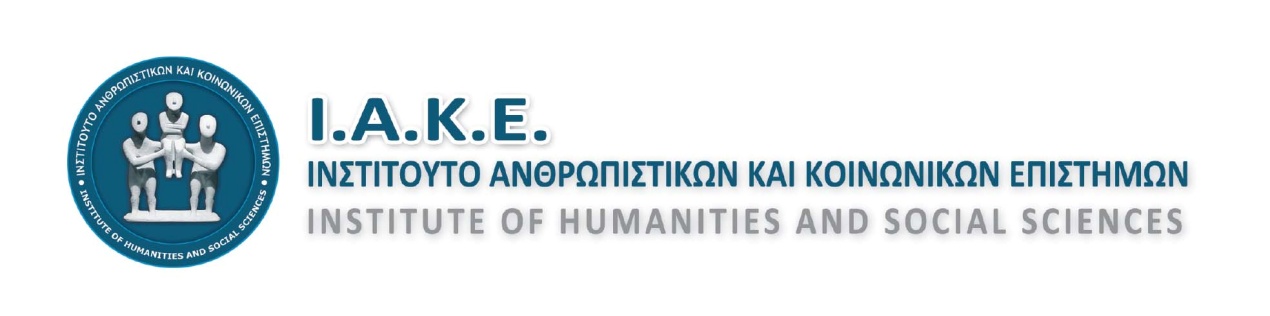 6ο ΔΙΕΘΝΕΣ ΕΠΙΣΤΗΜΟΝΙΚΟ ΣΥΝΕΔΡΙΟ«Επικοινωνία, πληροφόρηση, ενημέρωση και εκπαίδευση στην ύστερη νεωτερικότητα»10-12 Ιουλίου 2020, Ηράκλειο ΚρήτηςΟΔΗΓΙΕΣ ΓΙΑ ΤΑ ΠΡΟΕΔΡΕΙΑ ΤΟΥ ΣΥΝΕΔΡΙΟΥΤις εργασίες κάθε συνεδρίας ή εργαστηρίου συντονίζει 3μελές Προεδρείο, σύμφωνα με το πρόγραμμα του Συνεδρίου. Τα μέλη κάθε Προεδρείου συνεννοούνται μεταξύ τους για τη διαδικασία. Προτείνεται η εναλλάξ άσκηση του ρόλου του συντονιστή των εισηγητών. Πριν από κάθε συνεδρία, το Προεδρείο ελέγχει την ετοιμότητα της αίθουσας και μεριμνά για την αντιμετώπιση τυχόν προβλημάτων. Φροντίζει για την τήρηση των προβλεπόμενων υγειονομικών μέτρων. Ενημερώνει τους εισηγητές για τη διαδικασία. Ελέγχει εάν έχει εγκατασταθεί το υλικό προβολής. Ενημερώνει την Οργανωτική Επιτροπή εάν απουσιάζει κάποιο μέλος του ή εισηγητής/τρια. Το Προεδρείο φροντίζει για την έγκαιρη έναρξη της συνεδρίας, σύμφωνα με το πρόγραμμα. Ο διαθέσιμος χρόνος σε μια συνεδρία κατανέμεται εξίσου στους εισηγητές, προνοώντας και για τη συζήτηση μετά τις εισηγήσεις.Κατά την έναρξη της συνεδρίας, ο συντονιστής υποδέχεται τους συνέδρους, αναφέρει τα λοιπά μέλη του Προεδρείου και τη θεματική ενότητα της συνεδρίας, προβαίνει σε τυχόν ανακοινώσεις, ενημερώνει για τη διαδικασία και καλεί τον πρώτο ομιλητή στο βήμα. Η παρουσίαση των ομιλητών γίνεται λιτά και με συντομία, σύμφωνα με τα στοιχεία τους, τα οποία αναφέρονται στο Πρόγραμμα και στον τόμο Περιλήψεων. Ο εκάστοτε συντονιστής φροντίζει για την απρόσκοπτη διεξαγωγή των εργασιών, δεν επιτρέπει διακοπές, χρονομετρά την εισήγηση και μερικά λεπτά πριν από το τέλος ενημερώνει διακριτικά τον ομιλητή για τον υπολειπόμενο χρόνο. Μετά το πέρας των εισηγήσεων διεξάγεται συζήτηση στον χρόνο που υπολείπεται. Οι σύνεδροι υποβάλλουν με συντομία διευκρινιστικές ερωτήσεις, σχόλια και παρατηρήσεις, ξεχωριστά για κάθε εισήγηση. Ανάλογα με τον διαθέσιμο χρόνο, μπορεί να ακουστούν πρώτα όλες οι ερωτήσεις και οι ομιλητές να απαντήσουν συγκεντρωτικά. Ο συντονιστής της συζήτησης ενθαρρύνει την έναρξή της, υπενθυμίζοντας με συντομία βασικές θέσεις των εισηγήσεων, δίνει τον λόγο με τη σειρά και δεν καταχράται τη θέση του, εάν επιθυμεί ο ίδιος να μιλήσει επί της ουσίας της συζήτησης.  Η συνεδρία ολοκληρώνεται στην καθορισθείσα ώρα. Το Προεδρείο ευχαριστεί όλους και ανακοινώνει το επόμενο βήμα του προγράμματος. Τέλος, ενημερώνει την Οργανωτική Επιτροπή για τυχόν αλλαγές στο πρόγραμμα ή απουσίες εισηγητών/τριών.